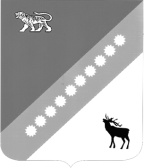 УПРАВЛЕНИЕ ОБРАЗОВАНИЕМ АДМИНИСТРАЦИИ КРАСНОАРМЕЙСКОГО МУНИЦИПАЛЬНОГО РАЙОНА ПРИМОРСКОГО КРАЯПРИКАЗ    23.03.2020г.                                      с. Новопокровка              №   94О внесении изменений и дополнений в приказ управления образованием администрации Красноармейского муниципального района от 20 марта 2020 года № 92 «Об организации деятельности образовательных учреждений Красноармейского муниципального района».          На основании приказа Министерства образования Приморского края от 19.03.2020  года № 342-а «об организации деятельности образовательных учреждений Приморского края» в целях организации работы образовательных учреждений, во исполнении приказа  министерства образования Приморского края от 20 марта 2020 года № 350- а « О внесении изменений и дополнений в приказ министерства образования Приморского края  от 19 марта 2020 года  № 342- а «О внесении изменений и дополнений в приказ  министерство образования Приморского края от 19 марта 2020 года  № 342 – а «Об организации деятельности образовательных учреждений Приморского края»,  осуществляющих свою деятельность на территории Красноармейского муниципального района, в условиях распространения новой коронавирусной инфекции  на территории Российской ФедерацииПРИКАЗЫВАЮ:   1.Внести изменения в приказ управления образованием администрации Красноармейского муниципального района  от 20  марта 2020 года № 92 « Об организации деятельности образовательных учреждений Красноармейского муниципального района» изложив его в следующей редакции:         « 1.Образовательным учреждениям начального общего, основного общего, среднего  общего образования, осуществляющим  свою деятельность на территории Приморского края объявить каникулы с 23 марта по 31 марта 2020 года с последующим переводом обучающихся на дистанционные образовательные технологии и (или) на обучение по индивидуальному учебному плану.         2. При реализации образовательных программ начального общего, основного общего, среднего общего  образования и дополнительных общеобразовательных программ предусмотреть:        - организацию контактной работы обучающихся и педагогических работников исключительно в электронной  информационно - образовательной среде;       - использование различных образовательных технологий, позволяющих обеспечить взаимодействие обучающихся и педагогических работников опосредовано (на расстоянии), в том числе с применением электронного обучения и дистанционных образовательных технологий.       3. Разрешить свободное посещение учреждений дошкольного образования с 20 марта 2020 года.       4.Руководителям дошкольных образовательных учреждений Красноармейского муниципального района:     - уведомить родителей (законных представителей) воспитанников о возможности свободного посещения образовательных учреждений по решению родителей (законных представителей)     -  производить начисление родительской платы за фактическое посещение воспитанниками дошкольных учреждений.     5. Руководителям образовательных учреждений Красноармейского муниципального района:    - обеспечить реализацию образовательных программ в полном объеме, используя методические рекомендации  по реализации образовательных программ начального общего, основного общего, среднего общего образования и дополнительных общеобразовательных программ с применением электронного обучения и дистанционных образовательных технологий содержащиеся в письме Министерства Просвещения Российской Федерации от 19.03.2020 № ГД- 39/04 « О направлении методических рекомендаций».   - не допускать  к занятиям обучающихся (воспитанников) и к работе сотрудников, прибывших из государств с неблагополучной ситуацией с распространением новой коронавирусной инфекции (2019- nCoV),на срок 14 дней со дня возвращения в Российскую Федерацию;  - не допускать на территорию образовательного учреждения граждан (в том числе сотрудников), прибывших из государств с неблагополучной ситуацией с распространением новой коронавирусной инфекции( 2019- nCoV),а также сотрудников, в отношении которых приняты постановления санитарных врачей об изоляции; - отменить выезды и въезды организованных групп детей за пределы Приморского края; - усилить входной контроль, при выявлении у обучающихся (воспитанников) признаков простудного заболевания  направлять к врачу; - обеспечить ежедневную дезинфекцию помещений образовательных учреждений. - Отменить массовые мероприятия, в том числе деловые, спортивные, культурные и развлекательные, организовав их проведение в видеоформате или без зрителей, допуская возможность проведения только  чрезвычайно важных и неотложных мероприятий; -  ознакомить родителей (законных представителей) с настоящим приказом, разместив его в АИС «Сетевой регион. Образование»; - организовать «горячую линию» для разъяснения вопросов родителям  и обучающимся по вопросам работы образовательных учреждений  и организации дистанционного обучения. - определить следующие телефоны «горячей линии»:8(42359) 21-3-508(42359)22-1-628(423) 240-07-228(423) 240-09-548(423) 240-28-04+7 914 703 41 906. Назначить районным координатором  по организации мероприятий по противодействию распространения новой короновирусной инфекции главного специалиста УО АКМР  О.В. Калмыкову.7. Контроль за исполнением настоящего приказа оставляю за собой.    Начальник    управления                                                        О.А Коротков  